РЕГИОНАЛЬНОЕ ОТДЕЛЕНИЕ  ВСЕРОССИЙСКОГО ДЕТСКО-ЮНОШЕСКОГО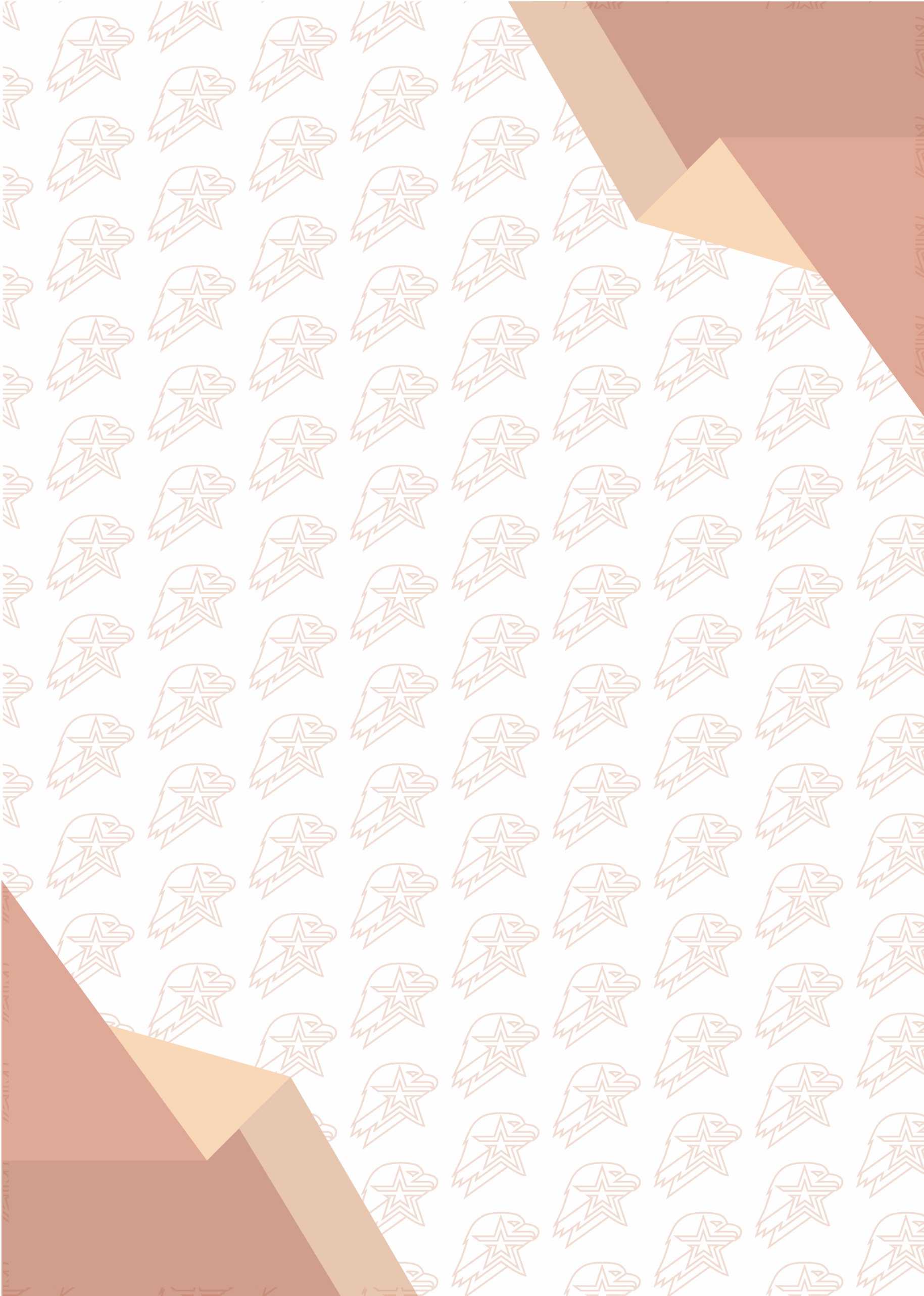 ВОЕННО-ПАТРИОТИЧЕСКОГО ОБЩЕСТВЕННОГО ДВИЖЕНИЯ«ЮНАРМИЯ» САМАРСКОЙ ОБЛАСТИ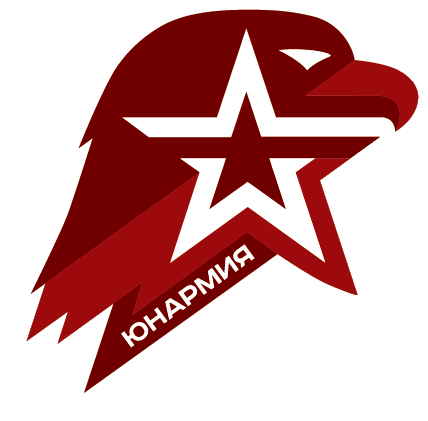 СВИДЕТЕЛЬСТВОО РЕГИСТРАЦИИ ЮНАРМЕЙСКОГО ОТРЯДАОТРЯД  
«ПРОМЕТЕЙ»
ГБОУ СОШ №3 г.о.Чапаевск Самарской области


ВХОДИТ В СОСТАВ РЕГИОНАЛЬНОГО ОТДЕЛЕНИЯ  ВСЕРОССИЙСКОГО 
ДЕТСКО-ЮНОШЕСКОГО ВОЕННО-ПАТРИОТИЧЕСКОГО ОБЩЕСТВЕННОГО ДВИЖЕНИЯ «ЮНАРМИЯ» САМАРСКОЙ ОБЛАСТИ. 

Решение РШ «ЮНАРМИЯ» 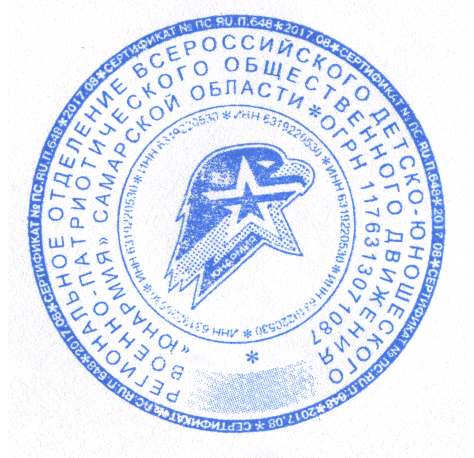 от 10. 02.2019 № 22/1НАЧАЛЬНИК ШТАБА
РО ВВПОД «ЮНАРМИЯ» САМАРСКОЙ ОБЛАСТИ                                                                                                          А. Б. РОДИОНОВ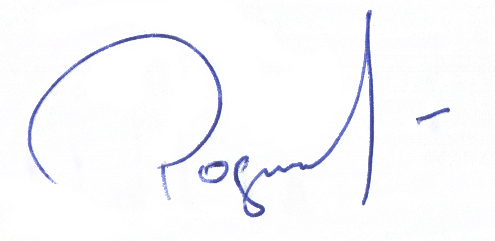 